МКУК ЦБС Чесменского муниципального районаЦентральная районная библиотека Цент правовой информации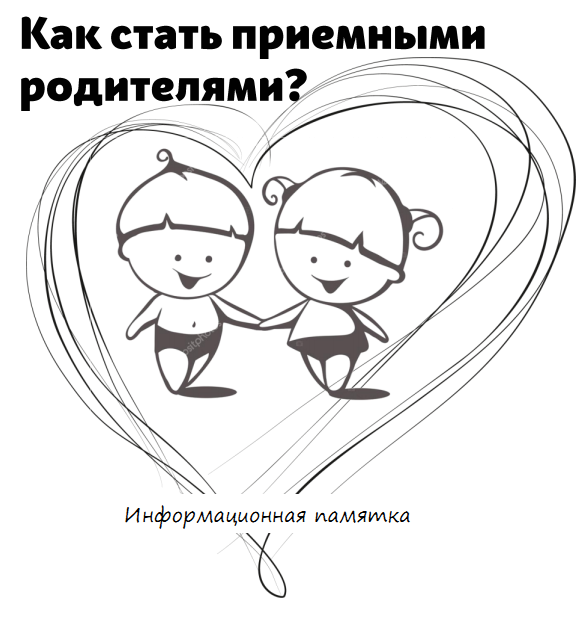 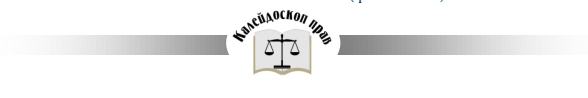 с.Чесма, 2019 год.ББК 65.272         67.404.2К – 87К 87  Как стать приёмными родителями?: Информационная памятка / ЦПИ; сост. Т.Г. Козлова. - с. Чесма  МКУК ЦБС Чесменского муниципального района Центральная районная библиотека, 2019. -  9 с. – (Серия «Калейдоскоп прав»)	В памятку включена информация о том, кто может стать приёмными родителями, какие для этого нужны документы, приведена пошаговая инструкция действий, а также выдержки из нормативных актов РФ.	Издание адресовано широкому кругу читателей.ББК  65.27267.404.2   Районная библиотека  ЦПИ,  2019КТО МОЖЕТ БЫТЬ ПРИЕМНЫМИ РОДИТЕЛЯМИ Приемной семьей признается опека или попечительство над ребенком или детьми, которые осуществляются по договору о приемной семье, заключаемому между органом опеки и попечительства и приемными родителями или приемным родителем, на срок, указанный в этом договоре (ст. 152 СК РФ). Приемными родителями могут быть совершеннолетние дееспособные лица (супруги или одинокие лица как женского, так и  мужского пола), желающие взять оставшегося без попечения родителей ребенка (детей) на воспитание. Лица, не состоящие в браке между собой, не могут быть приемными родителями одного и того же ребенка (ст. 153 СК РФ). Не могут быть приемными родителями отдельные категории граждан, которые в силу тех или иных причин не  способны обеспечить надлежащее воспитание детей. К ним относятся (п. п. 1, 3 ст. 146 СК РФ; Перечень заболеваний, утв. Постановлением Правительства РФ от 14.02.2013 № 117): 1) лица, лишенные родительских прав или ограниченные в родительских правах; 2) лица, больные хроническим алкоголизмом или наркоманией; 3) лица, отстраненные от выполнения обязанностей опекунов (попечителей); 4) бывшие усыновители, если усыновление отменено по их вине; 5) лица, имеющие или имевшие судимость, подвергающиеся или подвергавшиеся уголовному преследованию  за преступления против жизни и здоровья, свободы, чести и достоинства личности, половой неприкосновенности и половой свободы личности, против семьи и несовершеннолетних, здоровья населения и общественной нравственности, а также против общественной безопасности, мира и безопасности человечества; 6) лица, имеющие неснятую или непогашенную судимость за тяжкие или особо тяжкие преступления; 7) лица, страдающие заболеваниями, при наличии которых нельзя принять ребенка под опеку (попечительство); 8) лица, не прошедшие подготовку к опекунству или попечительству (кроме близких родственников детей, а также лиц, которые являются или являлись опекунами (попечителями) детей  и которые не были отстранены от исполнения возложенных на них обязанностей); 9) лица, состоящие в союзе, заключенном между лицами одного пола, признанном браком и зарегистрированном в соответствии с законодательством государства, в котором такой брак разрешен, а также лица,  являющиеся гражданами этого государства и не состоящие в браке.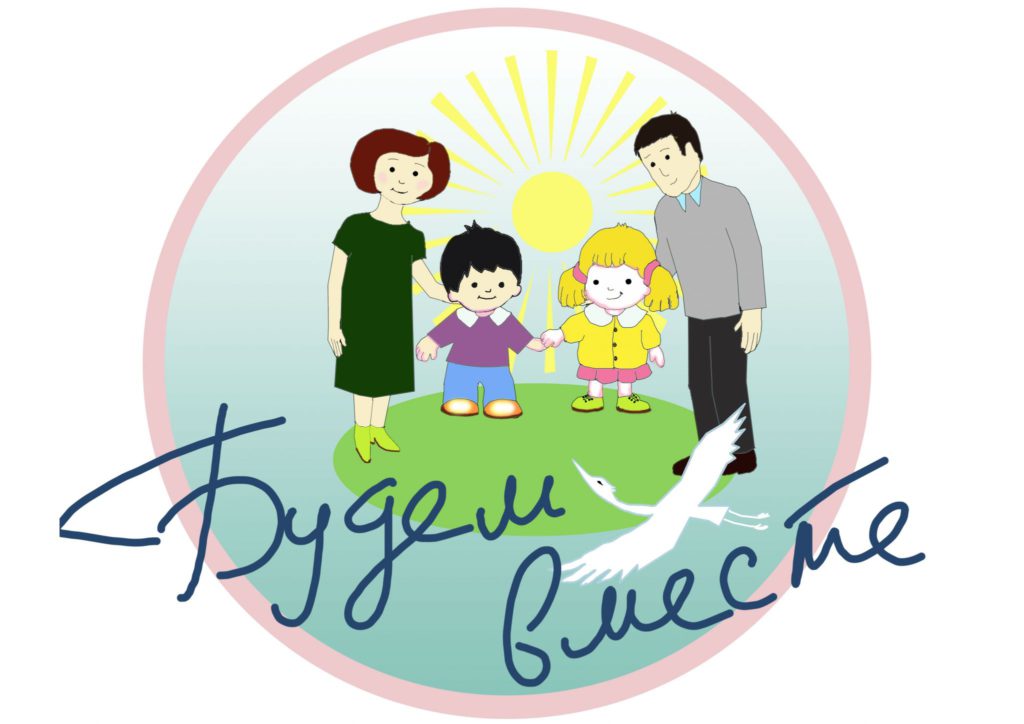 Гражданам, решившим стать приемными родителями, необходимо придерживаться следующего алгоритма. ЧТО НУЖНО СДЕЛАТЬ,  ЧТОБЫ СТАТЬ ПРИЕМНЫМИ РОДИТЕЛЯМИШаг 1. Пройти подготовку в качестве приемных родителей Подготовку для лиц, желающих принять на воспитание в свою семью ребенка, оставшегося без попечения  родителей, можно пройти на безвозмездной основе в органе опеки и попечительства или в организации, осуществляющей такую подготовку, независимо от места жительства. Для этого необходимо обратиться с письменным заявлением и документом, удостоверяющим  личность. По окончании подготовки выдается соответствующее свидетельство (п. п. 4,  5,  11–14,  18 Порядка, утв. Приказом Минобрнауки России от 13.03.2015 № 235). Шаг 2. Подать документы в орган опеки и попечительства Далее следует обратиться в орган опеки и попечительства по вашему месту жительства с заявлением, в котором будут указаны ваши Ф.И.О., а также следующие сведения: о документах, удостоверяющих вашу личность; о гражданах, зарегистрированных  с вами по месту жительства; об отсутствии у вас обстоятельств, указанных в п. п. 5, 6; о получаемой пенсии, ее виде и размере (если основным источником вашего дохода являются пенсионные выплаты). К заявлению необходимо приложить следующие документы (п. 4 Правил, утв. Постановлением Правительства РФ от 18.05.2009 № 423): 1) справку с места работы (или с места работы вашего супруга) с указанием должности и размера средней заработной платы за последние 12 месяцев или иной документ, подтверждающий ваш доход (доход вашего супруга); 2) заключение о результатах медицинского освидетельствования; 3) копию свидетельства о браке (если вы состоите в браке); 4) письменное согласие совершеннолетних членов семьи, проживающих с вами, на прием ребенка (детей) в семью (с учетом мнения детей, достигших 10-летнего возраста); 5) копию свидетельства о прохождении вами подготовки в качестве лица, желающего принять на воспитание в свою семью ребенка, оставшегося без попечения родителей; 6) краткую автобиографию. Заявление и прилагаемые к нему документы можно представить в орган опеки и попечительства по месту вашего жительства непосредственно, через МФЦ (реализовано не везде), а также в электронной форме, в частности через Единый или региональный  порталы  госуслуг или через сайт органа опеки и попечительства (если на сайте реализована возможность подачи документов). В случае личного обращения в орган опеки и попечительства вам необходимо предъявить  паспорт или иной документ, удостоверяющий вашу личность (п. п. 4, 5 Правил). Шаг 3. Получить  положительное заключение органа опеки и попечительства Орган опеки и попечительства в течение двух рабочих дней со дня подачи вами заявления запросит в уполномоченных органах подтверждение отдельных указанных вами в заявлении сведений (п. 5 Правил). В течение трех рабочих дней со дня получения такого подтверждения специалист органа опеки и попечительства проведет обследование условий вашей жизни. От вас потребуют также представления оригиналов документов (если вы не представляли их ранее). На оформление соответствующего акта проведения обследования также отводится три рабочих дня. Решение о вашей возможности быть приемным родителем принимается органом опеки и попечительства в течение 10 рабочих дней со дня получения им вышеуказанного подтверждения от уполномоченных органов, оформляется в форме заключения и направляется (вручается) вам в  срок до трех дней со дня его подписания. Заключение является основанием для подбора ребенка (детей) с целью передачи в приемную семью и действительно в течение двух лет со дня его выдачи (п. п. 8, 9, 11 Правил). При рассмотрении вопроса о возможности лиц стать приемными родителями орган опеки и попечительства принимает во внимание их личностные качества, состояние здоровья, способность к исполнению обязанностей по воспитанию ребенка, взаимоотношения с другими членами семьи, проживающими совместно с ними (п. 5 Правил создания приемной семьи, утв. Постановлением Правительства РФ от 18.05.2009 № 423). Шаг 4. Найти ребенка для приема в свою семью Орган опеки и попечительства предоставляет информацию о ребенке, который может быть передан на воспитание в приемную семью, и выдает направление для посещения ребенка по месту его жительства (нахождения). Передача ребенка в приемную семью осуществляется с учетом его мнения. Если он достиг 10 лет, то передача возможна только с его согласия. Дети, являющиеся родственниками, передаются в одну приемную семью, за исключением случаев, когда они не могут воспитываться вместе (п. п. 7, 9 Правил создания приемной семьи). Шаг 5.  Получить  решение о назначении вас приемными родителями и заключить договор о создании приемной семьи На основании заявления о желании принять на воспитание конкретного ребенка и представления полного пакета документов органы опеки и попечительства по месту нахождения ребенка выносят решение о назначении заявителей приемными родителями. На основании данного решения заключается договор о приемной семье.  Такой договор может быть реализован в отношении как одного ребенка, так и нескольких (п. 9 Правил; п. п. 2, 10 Правил создания приемной семьи;  п. 2 Правил заключения договора, утв. Постановлением Правительства РФ от 18.05.2009 № 423).  Приемные родители получают за свой труд оплату, размер которой определяется договором о приемной семье в соответствии с законами субъекта РФ и зависит от количества принятых на воспитание детей (п. 2 ст. 153.1 СК РФ). Обратите внимание!  Если вы станете по отношению к ребенку приемным родителем, то у вас появится право на получение стандартного вычета по НДФЛ (пп. 4 п. 1 ст. 218 НК РФ). Список используемых источников:1.  Налоговый кодекс Российской Федерации (часть вторая) от 05.08.2000 № 117-ФЗ  [Электронный  ресурс] // Консультант Плюс: комп. справ. правовая система.  –  Режим доступа: http://www.consultant.ru/document/cons_doc_LAW_ 28165/#dst0. 2.  Семейный кодекс Российской Федерации от 29.12.1995 № 223-ФЗ  (ред. от 29.12.2017) [Электронный ресурс] // Консультант Плюс: комп. справ. правовая система. – Режим доступа: http://www.consultant.ru/document/cons_doc_LAW_8982/. 3.  Об опеке и попечительстве  [Электронный  ресурс]  :  Федер.  закон от 24.04.2008 № 48-ФЗ  (последняя редакция)  // Консультант Плюс: комп. справ. правовая система. – Режим доступа: http://www.consultant.ru/document/cons_doc_ LAW_76459/. 4.  Об утверждении перечня заболеваний, при наличии которых лицо не может усыновить (удочерить) ребенка, принять его под опеку (попечительство), взять в приемную или патронатную семью  [Электронный  ресурс]  : Постановление Правительства РФ от 14.02.2013  № 117  // Консультант Плюс: комп. справ. правовая  система.  –  Режим доступа: http://www.consultant.ru/ document/cons_doc_LAW_151525/. 5.  Об утверждении Порядка организации и осуществления деятельности по подготовке лиц, желающих принять на воспитание в свою семью ребенка, оставшегося без попечения родителей [Электронный ресурс] :  Приказ Минобрнауки России от 13.03.2015 № 235 (Зарегистрировано в Минюсте России 08.05.2015  № 37205)  // Консультант Плюс: комп. справ. правовая система.  – Режим доступа: http://www.consultant.ru/document/cons_doc_LAW_179446/. 6.  О медицинском освидетельствовании граждан, желающих стать усыновителями, опекунами (попечителями) или приемными родителями  [Электронный ресурс]  : Письмо Минздрава России от 15.10.2013 № 14-2/2090076. – Режим доступа: http://www.roszdravnadzor.ru:8080/spec/medactivities/licensing/documents/314. 7.  Семейное право  : учебник /  Б. М. Гонгало, П. В. Крашенинников, Л. Ю. Михеева и др.; под ред. П. В. Крашенинникова.  –  3-е изд., перераб. и доп. – Москва : Статут, 2016. – 270 с. 8.  Семейное право : учебник / П. Б. Айтов, А. М. Белялова, Е. В. Богданов и др.; под ред. Р. А. Курбанова. – Москва : Проспект, 2015. – 232 сСодержаниеКто может быть приемными родителями  .....................................................................  3 Что нужно сделать,  чтобы стать приемными родителями  ........................................  5 Список используемых источников .................................................................................. 8Содержание......................................................................................................................... 9Информационное изданиеСерия «Калейдоскоп прав»КАК СТАТЬ ПРИЕМНЫМИ РОДИТЕЛЯМИ?Информационная памяткаСоставитель Козлова Т.Г.Подписано в печать 22.05.2019.Гарнитура Times New Roman. Печать цифровая.  Центральная районная библиотека Центр правовой информацииМКУК ЦБС  Чесменского муниципального районаС. Чесма, ул. Ленина, 67 Тел.: 8(391)6921704. E-mail: bibliochesma@mail.ru 